Муниципальное автономное дошкольное образовательное учреждение города Нижневартовска детскийсад №40«Золотая рыбка»Конспект проведения непосредственно – образовательной деятельностис использованием инновационной технологии критического мышления: «Синквейн»с детьми 5-6 возраста в группе компенсирующей направленности №11«Путешествие в страну Красивой речи».Конспект составил: Воспитатель, высшей квалификационной категорииГаврилова Наталья РифатовнаНижневартовск,2021г.Конспект НОД с использованием инновационной технологии критического мышления: «Синквейн»«Путешествие в страну Красивой речи»Цели:Образовательные: Закреплять умение сравнивать, обобщать, анализировать, делать простейшие умозаключения. Закреплять умение строить ответ путем рассуждения. Закрепление согласования прилагательного с существительным, образования уменьшительных форм прилагательных. Закреплять умения классифицировать предметы. Развивать у детей сообразительность, быстроту мышления. Закреплять умения в образовании признака от предмета. Закрепить умения делить на слоги двух-трехслоговые слова, развитие логического мышления, восприятия и внимания.Развивающие: Развивать умение детей давать развёрнутые ответы, не боятся высказывать свой ответ. Развитие внимания, мышления, сообразительности. Развитие логического мышления, восприятия и внимания. Развивать у детей речевую активность.Воспитательные: Воспитывать интерес к родной речи, умение видеть ее красоту. Продолжать раскрывать творческие способности и воображение. Воспитывать умение быть доброжелательным и корректным собеседником. Развивать двигательную активность посредством игровых двигательных заданий.Интеграция образовательных областей: «Речевое развитие», «Чтение художественной литературы», «Социально-коммуникативное», «Познавательное развитие», «Физическое развитие».Словарная работа: Фантазия, солнце: яркое, лучистое, светлое, горячее.Материалы и оборудование: Солнце с лучиками, запись мелодии «волшебной музыки», ИКТ, колокольчик.Ход:1. Орг. момент. (Дети стоят на ковре)– Сегодня мы с вами, отправимся в путешествие в сказочную страну Красивой речи. Попадая в эту сказочную страну, люди немного меняются. Хотите узнать, как? Тогда в путь. Так как страна необычная, то и в путешествие мы отправимся необычным образом: с помощью фантазии.–А что такое фантазия? (фантазия – это наши мечты, когда мы о чем-то мечтаем, что-то выдумываем то, чего нет на самом деле.)– Прежде, чем отправимся в это путешествие, давайте вспомним правила:Каждый день всегда, везде,На занятиях, в игре,Громко, четко, говорим,Никуда мы не спешим.А если хочется ответить, не шуми,Только руку подними.– Итак, отправляемся в страну Красивой речи. (Включается сказочная музыка). Закройте, пожалуйста, глаза. Представьте себе, что мы летим на воздушном шаре сквозь облака. Сверху видим мы леса, поля, слышим журчание реки, чувствуем запах свежего воздуха после дождя.2. Основная часть.– Вот мы и прибыли. (Дети подходят к доске)– Ой, ребята, а здесь письмо!Дорогие любимые наши ребята, помогите нам! Злые волшебники заколдовали нашу страну: Все, что есть у нас: и дома, и поля, и леса, и речки, и солнышко. Помогите нам расколдовать нам нашу страну!– Нужно помочь жителям этой страны. Поможем? Да.– Тогда, отгадайте загадку:Среди поля голубого яркий блеск огня большогоНе спеша огонь тот ходит, землю – матушку обходит,Светит весело в оконце. Догадались это…Солнце.– Только почему-то оно грустное? У него нет лучиков.– Злые волшебники и его заколдовали, а лучики разбросали в разные стороны. Найдите их. Дети встают по одному и находят лучики и приносят воспитателю. Чтобы расколдовать лучики нужно выполнить задания.Воспитатель зачитывает задания, записанные на лучиках и, выполнив задания, прикрепляет лучики к солнышку.1 задание. - Ребята, какое сейчас время года? (осень). Давайте поиграем с вами в игру: " Подбери слова". Вы должны подобрать картинки, которые подходят к слову: «осень» и ответить на вопрос какая осень (дождливая, золотая, ветряная, солнечная, урожайная, грибная.)2 задание. Технология: «СИНКВЕЙН»Ц: Развитие связной речи посредством составления синквейна с помощью символов, добиться умения выделять главную мысль текста, а также выражать свои мысли.Описание:1-я строка: существительное, отражающее главную идею.2-я строка: два слова - прилагательные, описывающие основную мысль.3-я строка: три слова - глаголы, описывающие действия в рамках темы.4-я строка: фраза из нескольких слов, показывающая отношение к теме.5-я строка: слово, связанные с первым, отражающие сущность темы.-Теперь мы с вами будем сочинять необыкновенные стихи из пяти строк (на мольберте изображена: БЕЛКА, внизу схема из цифр в столбик).Задание 1: (с использованием ИКТ)1. Назови рисунок (БЕЛКА)2. Белка, какая(дети отвечают -Рыжая, косолапа - два ответа)3. Она что делает? (Прыгает, скачет, воет - три ответа)4. Придумайте предложение о белке? (Мне нравится ловкая белка)5. Теперь скажите одним словом, к каким животным она относится? (Дикое животное).У нас получилось стихотворение, которое описывает белку.1.       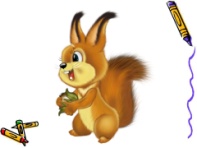 2.______     _____3. _____   _____   _____4. _____   _____   _____   _____5. ________________________Задание 2: (с использованием ИКТ)1. Назови рисунок (АПЕЛЬСИН)2. Апельсин, какой (круглый, оранжевый - два ответа)3. Он что делает? (висит, растет, зреет - три ответа)4. Придумайте предложение об апельсине? (Я люблю апельсин)5. Теперь скажите одним словом, апельсин-это что? (фрукт)У нас получилось стихотворение, которое описывает апельсин.1.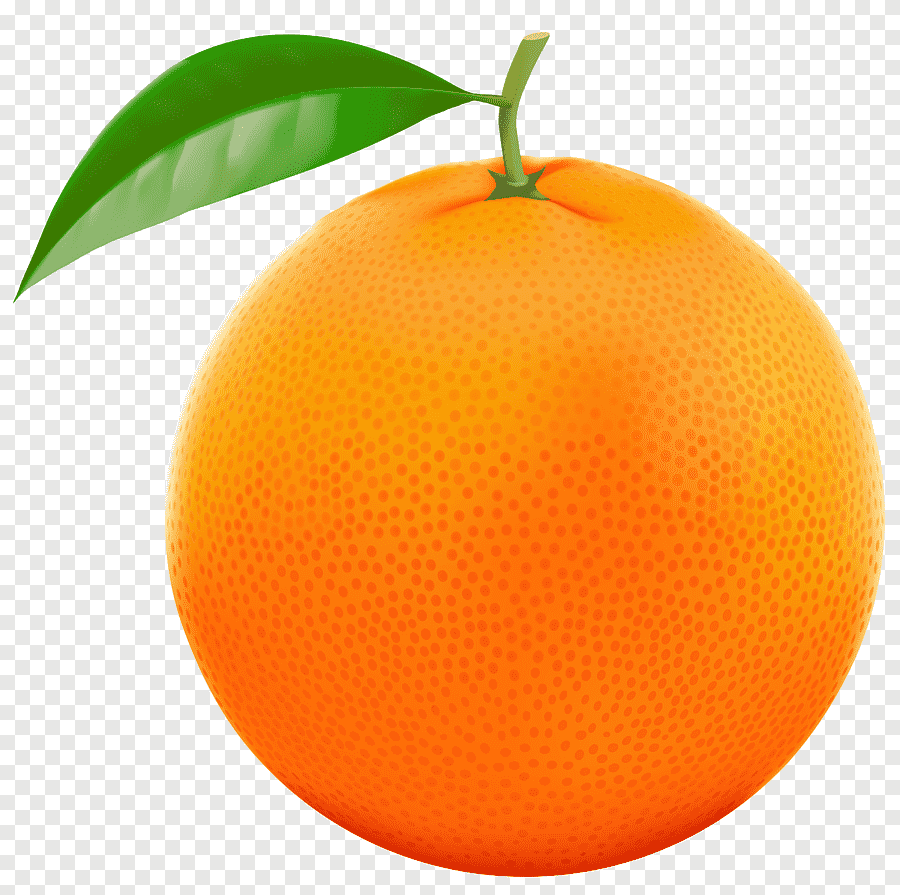 2.______     _____3. _____   _____   _____4. _____   _____   _____   _____5. ________________________3. Задание. «Наоборот».Называть слова только противоположные по смыслу.Пирожное сладкое, а лекарство… (горькое)Ночью темно, а днем…(светло)У волка хвост длинный, а у зайца…(короткий)Хлеб мягкий, а сухарь…(жесткий)Чай горячий, а лед…(холодный)Летом жарко, а зимой…(холодно)4. Задание: Лучик солнышка приглашает вас поиграть в игру: «Назови ласково». Мячик поймай и словечко приласкай!Лист — листочекЛиса-….Ветер -…Заяц-…Дождь -…Дерево -…Медведь -…Гриб — …Облако -…5. Задание:В стране Красивой речи есть игра: «4 лишний»(с использованием ИКТ)6. Задание: В стране Красивой речи живут жители. А какие, мы сейчас узнаем. Дидактическая игра: «Кто похвалит себя лучше».Выберите себе волшебную шапочку, и превратитесь в этих героев.— Я лисичка — (я такая красивая, хитрая, умная, находчивая, приветливая)— Я мышонок (я такой быстрый, маленький, ловкий, красивый, веселенький)— Я змея (зеленая, длинная, красивая)— Я медвежонок (сильный, крепкий, бесстрашный)— Я медведица (большая, теплая, меховая)-Я зайка (серенький, трусливый, быстрый)3. Физ. минутка: Игра с колокольчиком: Воспитатель звонит в колокольчик, дети бегают по ковру, колокольчик не звенит – дети садятся на корточки. Воспитатель показывает одному ребенку иллюстрацию, он называет предмет, потом хлопками разделяет слово на слоги и говорит – сколько слогов в слове.4. Продолжение закрепления.Ребята, вот и засияло солнышко в этой замечательной стране. (Улыбающееся солнышко). Представьте, как согревают лучи наши щеки, нос, руки, пальчики. Совсем стало тепло, и вы сами стали теплыми и ласковыми. Лучики побежали по облакам, по полям, по лесам, по цветам и расколдовали все кроме дорожек к домикам жителей, и они просят вас проложить дорожки к их домикам. Дети садятся за столы и рисуют дорожки:\ \\\\\\\\\\\\\\\\\\\\\\\\/\/\/\/\/\ /\/\/\/\/\ /\/\5. Итог: Молодцы, жители этой необыкновенной страны говорят вам: «Огромное спасибо!». Отправляемся домой, закрываем глаза и представьте себе, что мы летим на воздушном шаре сквозь облака. Сверху видим мы леса, поля, слышим журчание реки, чувствуем запах свежего воздуха после дождя. Звучит музыка.Интерактивная технология: «Интервью».Корреспондент: Вот и прибыли мы в детский сад и сейчас подведем итог нашему путешествию.Корреспондент: - Вам понравилось сегодня путешествовать в страну красивой речи? В какие игры мы сегодня играли? Что вам понравилось больше всего? Что нового вы узнали, увидели, услышали?